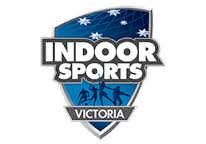 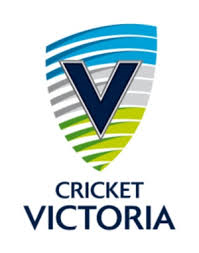 
COACH OR TEAM MANAGER APPLICATION FORM     Private and Confidential
FAMILY NAME/	SURNAME:	MR MRS MISS MS DR  FIRST NAME:	ADDRESS	:					SUBURB:				POSTCODE:	TELEPHONE	Private:				Business:				Mobile:	E-MAIL ADDRESS:							DATE OF BIRTH:	VERIFICATION OF WORKING WITH CHILDREN CHECK / VACCINATION CERTIFICATE						Are you able to provide Proof of your Working with Children Check:		YES / NO	Are you able to provide Proof of your Vaccination Certificate			YES / NOCOACH OR TEAM MANAGER POSITION APPLYING FOR1st Preference:	Role _________________________		Age Group ________________________    Team _______________2st Preference:	Role _________________________		Age Group ________________________    Team _______________2st Preference:	Role _________________________		Age Group ________________________    Team _______________REFEREE DETAILSI certify that the information given on this form is true and correct.  I give permission to Indoor Sports Victoria and their appointed representative(s) to contact the references provided above, and to pass all relevant information given to Cricket Victoria or Victorian Indoor Cricket Selection Panel if requested. All information shall remain confidential as per the Privacy Act 1988.Please attach a 1 to 2 Page Applicant Overview or email overview with this document.APPLICANT SIGNATURE					DATE_______________________________________________		____________________________________
REFEREE NAMEPOSITIONCOMPANY OR SPORTING ORGANISATIONCONTACT NO.